______________Conferencia de Plenipotenciarios (PP-22)
Bucarest, 26 de septiembre – 14 de octubre de 2022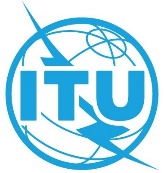 SESIÓN PLENARIADocumento 39-S26 de mayo de 2022Original: inglésInforme del ConsejoInforme del Consejoinforme del grupo de trabajo del consejo 
sobre los Planes Estratégico y Financiero 
para 2024-2027 (GTC-PEF)informe del grupo de trabajo del consejo 
sobre los Planes Estratégico y Financiero 
para 2024-2027 (GTC-PEF)Como continuación de los debates celebrados durante la reunión de 2022 del Consejo, se transmite a la Conferencia de Plenipotenciarios el informe del Grupo de Trabajo del Consejo sobre los Planes Estratégico y Financiero para 2024-2027 como sigue:–	Addéndum 1 al Documento 39: Proyecto de Anexo 1 a la Resolución 71: Plan Estratégico de la UIT para 2024-2027–	Addéndum 2 al Documento 39: Proyecto de Anexo 2 a la Resolución 71: Análisis de situación–	Addéndum 3 al Documento 39: Proyecto de Anexo 3 a la Resolución 71: Glosario de términos–	Addéndum 4 al Documento 39: Anteproyecto de texto del cuerpo de la Resolución 71 (Rev. Bucarest, 2022)Para información, puede consultarse el resumen de los debates de la quinta Sesión Plenaria de la reunión de 2022 del Consejo en el Documento C22/90.